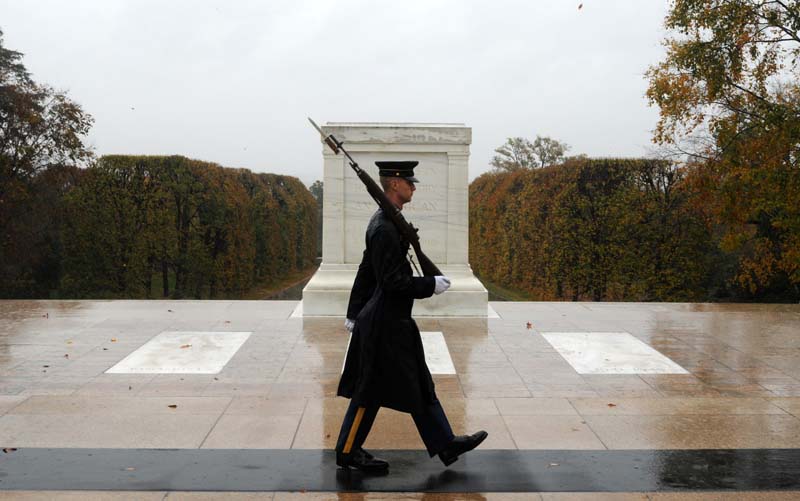 Guard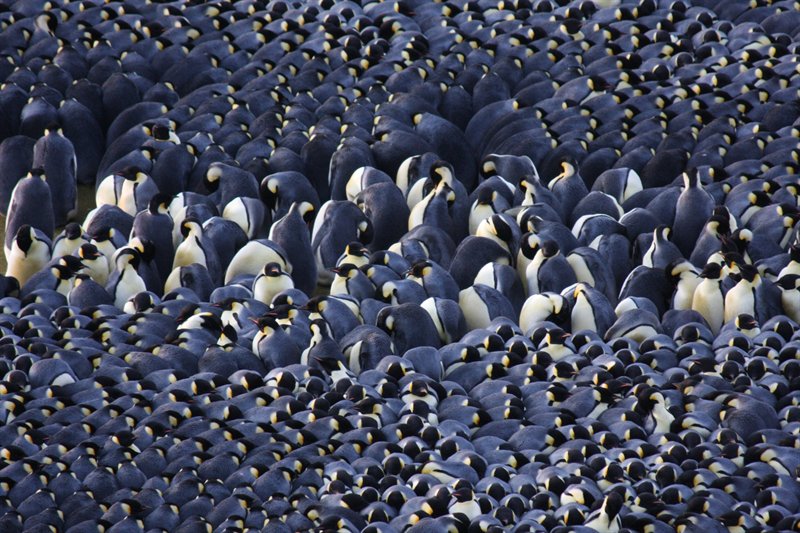 huddle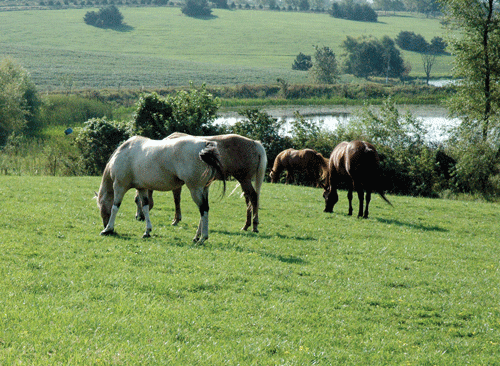 pasture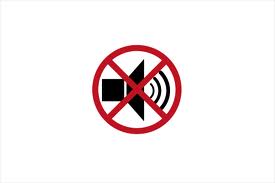 silent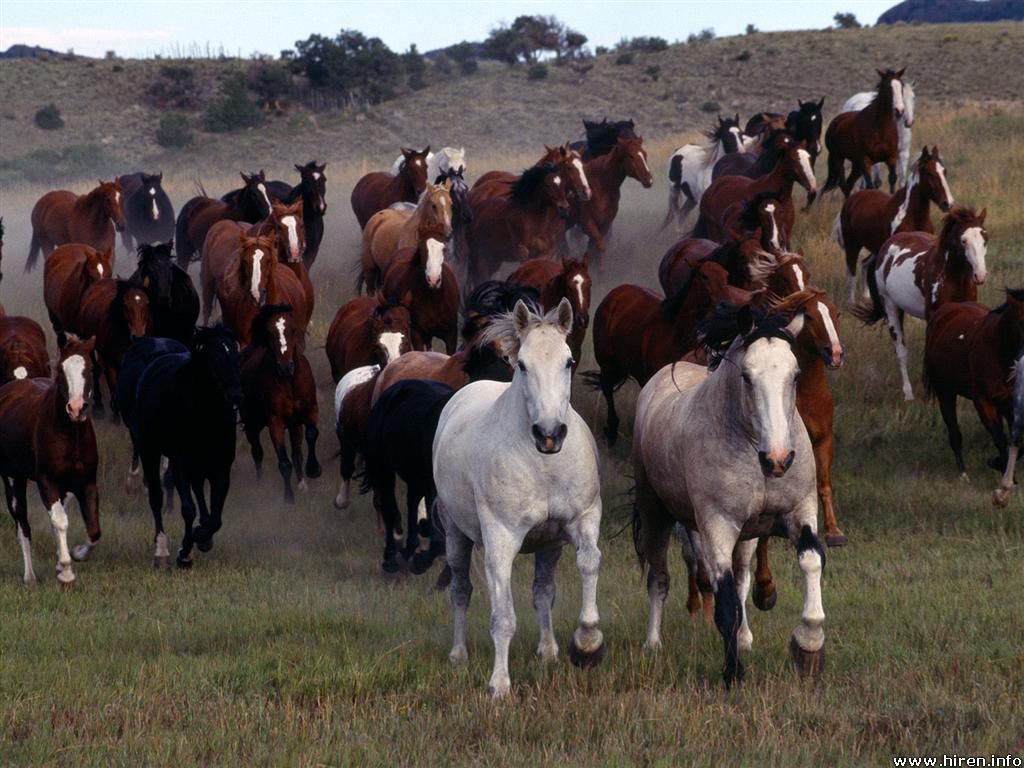 stampede